Plate Tectonics							# _________Around 1915, German scientist Alfred Wegener proposed the idea that the continents were once united as a supercontinent and then drifted apart.He pieced the continents together like a puzzle and called the supercontinent they formed Pangaea.Wegener found identical fossils on widely separate continents, which supported his idea. Evidence for Wegener’s ideas came later.Wegener’s theory of continental drift was ignored until structures discovered on the ocean floor provided evidence for a mechanism for the movement of continents.Symmetrical bands on either side of a mid-ocean ridge indicate that the two sides of the ridge were moving away from each other and new ocean floor was rising up between them. Alignment of oceanic rocks supports the theory of moving plates.Iron in molten rock aligns itself with Earth’s magnetic field as it cools.The Earth’s magnetic field reverses polarity about every 200,000 yearsThe process is recorded as magnetic bands in rock, based on the age of the rock.Symmetrical bands on either side of the Mid Atlantic Ridge suggest that the crust was moving away from the ridge. 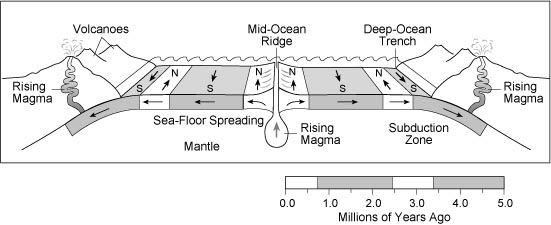 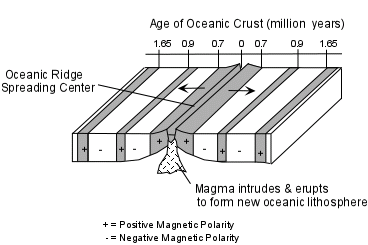 Earth has plates that move over the mantle.The crust and upper portion of the mantle are divided into about seven large pieces called tectonic plates.Lithosphere the solid, outer layer of Earth, that consists of the crust and the rigid upper mantlePlate tectonics the theory that explains how the outer parts of Earth change through time, and that explains the relationships between continental drift, sea-floor spreading, seismic activity, and volcanic activity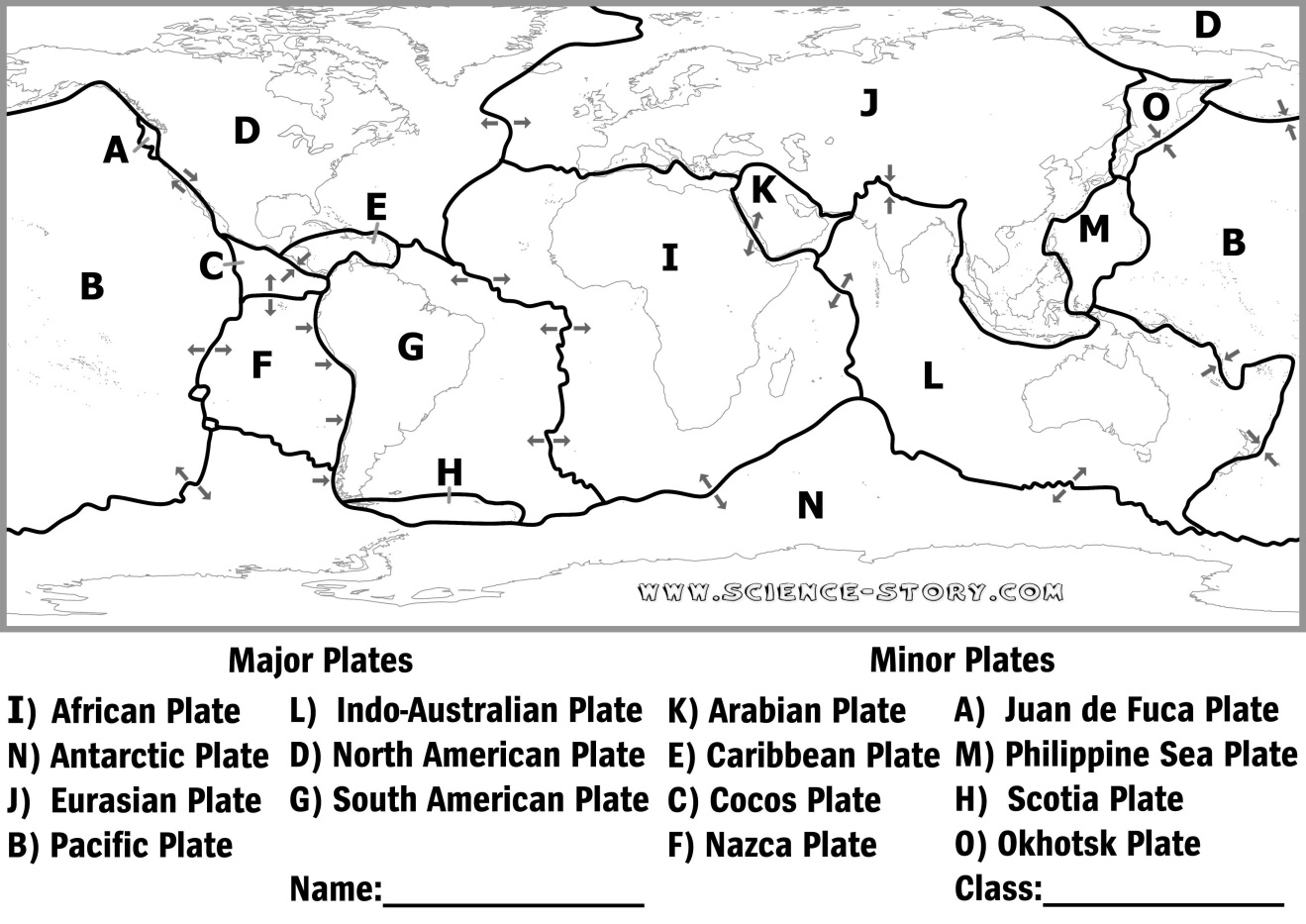 It is unknown exactly why tectonic plates move.One hypothesis suggests that plate movement results from convection currents in the asthenosphere, the hot, fluid portion of the mantle.Another hypothesis suggests that plate movement results from the force of gravity acting on the plates.